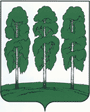 АДМИНИСТРАЦИЯ БЕРЕЗОВСКОГО РАЙОНАХАНТЫ-МАНСИЙСКОГО АВТОНОМНОГО ОКРУГА – ЮГРЫРАСПОРЯЖЕНИЕот 25.05.2022		                                              № 349-рпгт. БерезовоО проведении  мероприятий,посвященных Дню России в пгт. Березово 12 июня 2022 годаВ связи с празднованием Дня России 12 июня 2022 года, в целях подготовки праздничных мероприятий в пгт. Березово:1.  Утвердить:1.1.Состав организационного комитета по подготовке и проведению праздничных мероприятий, посвященных Дню России в пгт. Березово, согласно приложению 1 к настоящему распоряжению.1.2. План мероприятий по подготовке и проведению  праздничных мероприятий, посвященных Дню России в пгт. Березово,  согласно приложению 2 к настоящему распоряжению.2.  ОМВД России по Березовскому району (Д.В. Абрамов) по заявке организатора обеспечить охрану общественного порядка во время проведения мероприятий.3. Организовать ярмарку на центральной площади с 14:00 часов до 16:00 часов (Комитет по экономической политике администрации Березовского района Ю.С. Безряднова).4. Информационно – аналитическому отделу администрации Березовского района (А.А. Зенгер), муниципальному автономному учреждению "Березовский медиацентр" (О.Г. Кривенок) обеспечить освещение праздничных мероприятий.  5. Разместить настоящее распоряжение на официальном веб-сайте органов местного самоуправления Березовского района.6. Настоящее распоряжение вступает в силу после его подписания.7. Контроль за исполнением настоящего распоряжения возложить на заместителя главы Березовского района И.В. Чечеткину.И.о. главы района                                                                                    И.В. ЧечеткинаПриложение 1к распоряжению администрации Березовского районаот 25.05.2022 № 349-рСостав организационного комитетапо подготовке и проведению праздничных мероприятий, посвященных Дню России в пгт. Березово 12 июня 2022 годаПриложение 2к распоряжению администрации Березовского районаот 25.05.2022 № 349-рПлан мероприятий по подготовке и проведению праздничных мероприятий, посвященных Дню России в пгт. Березово 12 июня 2022 года1.Чечеткина Ирина Викторовна-заместитель главы  Березовского района, председатель организационного комитета;2.Чупров Дмитрий Семенович - председатель комитета культуры администрации Березовского района;3.Безряднова Юлия Сергеевна-председатель комитета по экономической политике администрации Березовского района;4.Абрамов Дмитрий Валерьевич -начальник ОМВД России по Березовскому району (по согласованию);5.Лельхова ОксанаАлександровна-директор муниципального автономного учреждения «Березовский районный дом  культуры» (по согласованию).№ п/пМероприятиеВремя проведенияМесто проведенияОтветственный1.IX фестиваль национальных культур пгт. Березово «Дружба»14:00 – 16:00Центральная площадьЧупров Д.С.Лельхова О.А.(по согласованию)2.Ярмарка 14:00 – 16:00Центральная площадь Безряднова Ю.С.3.Охрана общественного порядка14:00 – 16:00Центральная площадь Абрамов Д.В.(по согласованию)